School Name: _______________________________ Grade Levels _________ Healthy School Team Leader ______________________________ 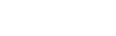 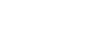 Semester 1                                 CSH Evaluation Data	        Semester 2Due to Andrew Martin by Jan. 6th and May 12th Andrew.martin@gmsdk12.orgNo. hours: ________ Total amt. of Staff Development time spent on health-related issues (CPR, first aid, suicide prevention, Behavioral S-teams, asthma, diabetes, bloodborne...) No. hours: ________ No. participants: ________ Total number of students participating in CSH initiatives/projects No. participants: ________ No. leaders: ________ Total number of students leading CSH Initiatives / projects No. leaders: ________ No. parents: ________ Total number of Parents participating in CSH initiatives/projects No. parents: ________ No. partners: ________ Total number of Community/Business
Partners participating in CSH initiatives/projects No. partners: ________ Date: __________ CSH Evaluation Data (BMI, PACER, and Youth Risk Behavior Survey results) presented to HST: Date: __________ 